ВОЛОГОДСКАЯ ОБЛАСТЬ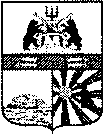 ГОРОД ЧЕРЕПОВЕЦМЭРИЯФИНАНСОВОЕ УПРАВЛЕНИЕРАСПОРЯЖЕНИЕ21.12.2017 № 40О внесении изменений в распоряжениефинансового управления мэрииот 16.05.2017 № 1В соответствии с распоряжениями мэрии города от 20.12.2017 № 1422-р «Об утверждении Порядка определения объема и условий предоставления из городского бюджета субсидии на иные цели», 20.12.2017 № 1415-р «Об утверждении Порядка определения объема и условий предоставления из городского бюджета субсидии на иные цели», 20.12.2017 № 1414-р «Об утверждении Порядка определения объема и условий предоставления из городского бюджета субсидии на иные цели»:внести в приложение к распоряжению финансового управления мэрии от 16.05.2017 № 1 «Об утверждении кодов городского бюджета по классификации «Тип средств» на 2017 год» следующие изменения:1. После строки: дополнить строками следующего содержания:2. После строки: дополнить строками следующего содержания:Заместитель мэра города,начальник финансового управления мэрии                                                    А.В. Гуркина«01 06 21Субсидия из городского бюджета на иные цели муниципальному автономному учреждению дополнительного образования «Детско-юношеская спортивная школа боевых искусств» на оплату расходов, связанных с выполнением работ по текущему ремонту помещения № 51 в здании по адресу: г. Череповец, ул. К. Либкнехта, 36, согласно распоряжению мэрии города от 29.11.2017 № 1320-р»«01 06 22Субсидия из городского бюджета на иные цели муниципальным бюджетным общеобразовательным учреждениям, находящимся в ведении управления образования мэрии, на реализацию основного мероприятия «Обеспечение современных требований к условиям организации образовательного процесса в образовательных организациях» подпрограммы 2 «Общее образование» муниципальной программы «Развитие образования» на 2013-2022 годы, согласно распоряжению мэрии города от 20.12.2017 № 1422-р01 06 23Субсидия из городского бюджета на иные цели муниципальному автономному дошкольному образовательному учреждению «Детский сад № 77», находящемуся в ведении управления образования мэрии, на реализацию основного мероприятия «Реализация новых организационно-экономических моделей и стандартов в дошкольном образовании путем разработки нормативно-методической базы и экспертно-аналитическое сопровождение ее внедрения» подпрограммы 1 «Дошкольное образование» муниципальной программы «Развитие образования» на 2013-2022 годы, согласно распоряжению мэрии города от 20.12.2017 № 1415-р01 06 24Субсидия из городского бюджета на иные цели муниципальным бюджетным общеобразовательным учреждениям, находящимся в ведении управления образования мэрии, на реализацию основного мероприятия «Внедрение в общеобразовательных организациях системы мониторинга здоровья обучающихся на основе отечественной технологической платформы» подпрограммы 2 «Общее образование» муниципальной программы «Развитие образования» на 2013-2022 годы, согласно распоряжению мэрии города от 20.12.2017 № 1414-р».«06 06 21Целевая субсидия на иные цели муниципальному автономному учреждению дополнительного образования «Детско-юношеская спортивная школа боевых искусств» на оплату расходов, связанных с выполнением работ по текущему ремонту помещения № 51 в здании по адресу: г. Череповец, ул. К. Либкнехта, 36, согласно распоряжению мэрии города от 29.11.2017 № 1320-р»«06 06 22Целевая субсидия на иные цели муниципальным бюджетным общеобразовательным учреждениям, находящимся в ведении управления образования мэрии, на реализацию основного мероприятия «Обеспечение современных требований к условиям организации образовательного процесса в образовательных организациях» подпрограммы 2 «Общее образование» муниципальной программы «Развитие образования» на 2013-2022 годы, согласно распоряжению мэрии города от 20.12.2017 № 1422-р06 06 23Целевая субсидия на иные цели муниципальному автономному дошкольному образовательному учреждению «Детский сад № 77», находящемуся в ведении управления образования мэрии, на реализацию основного мероприятия «Реализация новых организационно-экономических моделей и стандартов в дошкольном образовании путем разработки нормативно-методической базы и экспертно-аналитическое сопровождение ее внедрения» подпрограммы 1 «Дошкольное образование» муниципальной программы «Развитие образования» на 2013-2022 годы, согласно распоряжению мэрии города от 20.12.2017 № 1415-р06 06 24Целевая субсидия на иные цели муниципальным бюджетным общеобразовательным учреждениям, находящимся в ведении управления образования мэрии, на реализацию основного мероприятия «Внедрение в общеобразовательных организациях системы мониторинга здоровья обучающихся на основе отечественной технологической платформы» подпрограммы 2 «Общее образование» муниципальной программы «Развитие образования» на 2013-2022 годы, согласно распоряжению мэрии города от 20.12.2017 № 1414-р».